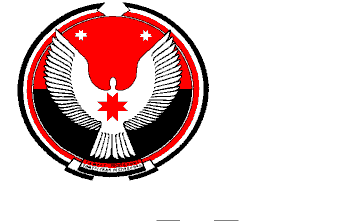 РешениеСовета депутатов муниципального образования «Кестымское»О внесении изменений в решение Совета депутатов от 24.11.2014г. №25-3«О земельном налоге на территории МО «Кестымское»       Принято Советом депутатов      муниципального образования                                                                            «30» ноября   2016 г.На основании п.6 ст.391 Налогового кодекса РФ, устава муниципального образования «Кестымское» Совет депутатов муниципального образования «Кестымское» РЕШАЕТ:Пункт 3 изложить в следующей редакции:«Освобождаются от налогообложения:1) Герои Советского Союза, Герои Российской Федерации, полные кавалеры ордена Славы;2) Инвалиды, имеющие I  и II группу инвалидности; 3) инвалиды с детства;4) ветераны Великой Отечественной войны;5)  инвалиды Великой Отечественной войны;6) ветераны боевых действий;7)  инвалиды боевых действий;8) физические лица, имеющие право на получение социальной поддержки в соответствии с Законом Российской Федерации "О социальной защите граждан, подвергшихся воздействию радиации вследствие катастрофы на Чернобыльской АЭС" (в редакции Закона Российской Федерации от 18 июня 1992 года N 3061-1);9) физические лица, имеющие право на получение социальной поддержки в соответствии с Федеральным законом от 26 ноября 1998 года N 175-ФЗ "О социальной защите граждан Российской Федерации, подвергшихся воздействию радиации вследствие аварии в 1957 году на производственном объединении "Маяк" и сбросов радиоактивных отходов в реку Теча";10) физические лица, имеющие право на получение социальной поддержки  в соответствии с Федеральным законом от 10 января 2002 года N 2-ФЗ "О социальных гарантиях гражданам, подвергшимся радиационному воздействию вследствие ядерных испытаний на Семипалатинском полигоне";11) физические лица, принимавшие в составе подразделений особого риска непосредственное участие в испытаниях ядерного и термоядерного оружия, ликвидации аварий ядерных установок на средствах вооружения и военных объектах;12) физические лица, получившие или перенесшие лучевую болезнь или ставшие инвалидами в результате испытаний, учений и иных работ, связанных с любыми видами ядерных установок, включая ядерное оружие и космическую технику;13) почетные граждане муниципального образования "Балезинский район";14) учреждения, финансируемые из бюджетов муниципального образования "Балезинский район", муниципального образования "Кестымское"».Пункт 4 изложить в следующей редакции:«Документы, подтверждающие право на льготы, указанные в п.3 настоящего Решения и перечисленные в Перечне документов, подтверждающих право на льготу отдельным категориям налогоплательщиков, в Приложении 1 к настоящему Решению, самостоятельно представляются в налоговые органы по месту нахождения земельного участка в сроки:1) для налогоплательщиков - физических лиц, уплачивающих налог на основании налогового уведомления, - не позднее 1 февраля года, следующего за истекшим налоговым периодом;2) для налогоплательщиков - организаций - в сроки представления декларации за отчетный период».Приложение 1 к решению изложить в следующей редакции:«Перечень документов, подтверждающих право на льготы отдельным категориям                                    налогоплательщиков по земельному налогу4. Настоящее решение подлежит официальному опубликованию в средствах массовой информации, на сайте Балезинского района, в разделе «Муниципальные поселения» - «МО «Кестымское».5.  Настоящее решение вступает в силу с 01 января 2017 года, но не ранее чем по истечении одного месяца со дня его официального опубликования. Глава муниципального образования «Кестымское»                                                                                     А.И. Касимовд. Кестым30.11.2016 г.№ 3-4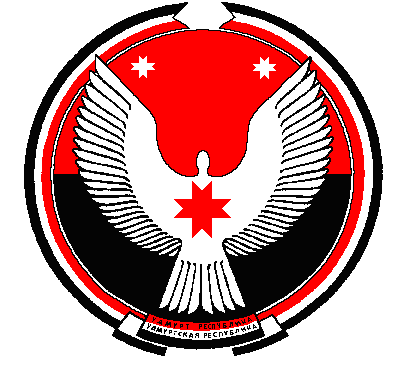 Р Е Ш Е Н И ЕСовет депутатов муниципального образования "Кестымское"«Кестым» муниципал кылдытэтысь депутат Кенеш                     О земельном налоге   на территории  муниципального образования                                                                «Кестымское»                   (в редакции изменений, внесенных решением Совета депутатов                              от 22.12.2014 года № 25-3, от 30.12.2015 № 37-3, от 17.10.2016 г. № 2-1)от 30.11.2016 года № 3-4)Принято Советом депутатов муниципального образования «Кестымское»                                                   от 24 ноября 2014 года                                                                                                                           В соответствии с главой 31 Налогового Кодекса Российской Федерации, Федеральным законом от 27.07.2010 г. №229-ФЗ «О внесении изменений в часть первую и часть вторую Налогового кодекса Российской Федерации и некоторые другие законодательные акты Российской Федерации, а также о признании утратившими силу отдельных законодательных актов (положений законодательных актов) Российской Федерации в связи с урегулированием задолженности по уплате налогов, сборов, пеней и штрафов и некоторых иных вопросов налогового администрирования», Федеральным законом  от 06.10.2003 № 131-ФЗ  «Об общих принципах организации местного самоуправления в Российской Федерации», руководствуясь Уставом муниципального образования  «Кестымское», Совет депутатов муниципального образования «Кестымское»  РЕШАЕТ:    Настоящим Решением определяются налоговые ставки земельного налога на территории муниципального образования «Кестымское», порядок и сроки уплаты налога, налоговые льготы, основания и порядок их применения, порядок и сроки представления налогоплательщиками документов, подтверждающих право на налоговые льготы.    Налогоплательщики, объект налогообложения, налоговая база, порядок определения налоговой базы, порядок исчисления налога определяются в соответствии с действующим налоговым законодательством Российской Федерации.   Стоимость земельных участков для определения налоговой базы определяется по результатам государственной кадастровой оценки земель.1. Установить на территории муниципального образования налоговые ставки в процентах от кадастровой стоимости земли:1) 0,3 %  от кадастровой стоимости земли -  в отношении земельных участков,  занятых жилищным фондом и объектами инженерной инфраструктуры жилищно-коммунального комплекса (за исключением доли в праве на земельный участок, приходящейся на объект, не относящийся к жилищному фонду и к объектам инженерной инфраструктуры жилищно-коммунального комплекса) или приобретенных (представленных) для жилищного строительства;  2) 0,3 % от кадастровой стоимости земли - в отношении земельных участков, отнесенных к землям сельскохозяйственного назначения, или к землям в составе зон сельскохозяйственного использования в населенных пунктах и используемых для сельскохозяйственного производства, приобретенных (предоставленных) для личного подсобного хозяйства, садоводства, огородничества или животноводства, а также дачного хозяйства;3) 1,5 %  от кадастровой стоимости земли - в отношении прочих земельных участков в черте населенных пунктов;               4) 1,5% от кадастровой стоимости земли в отношении земельных участков, отнесенных к  землям сельскохозяйственного назначения или к землям в составе зон сельскохозяйственного использования в населенных пунктах, не используемых для сельскохозяйственного производства или осуществления иной связанной с сельскохозяйственным производством деятельности, за весь налоговый период, в котором установлен факт нецелевого использования.5) 0,3 % от кадастровой стоимости земли - в отношении земельных участков, предоставляемых для обеспечения обороны, безопасности и таможенных нужд.6) 1,5 % от кадастровой стоимости земли – в отношении прочих земельных участков вне черты населенных пунктов.2. Налог подлежит уплате в следующем порядке и в сроки:                 Налогоплательщики  – организации  уплачивают суммы авансовых  платежей по налогу до 1 мая, до 1 августа, до 1 ноября текущего налогового периода как одну четвертую часть налоговой ставки процентной доли кадастровой стоимости земельного участка по состоянию на 1 января года, являющегося налоговым периодом.По итогам  налогового периода до 15 марта года, следующего за истекшим налоговым периодом,  уплачивается сумма налога, определяемая как разница между исчисленной суммой налога за год и суммой авансовых платежей. 3. Освобождаются от налогообложения:1) Герои Советского Союза, Герои Российской Федерации, полные кавалеры ордена Славы;2) Инвалиды, имеющие I и II группу инвалидности;3) инвалиды с детства;4) ветераны Великой Отечественной войны;5)  инвалиды Великой Отечественной войны;6) ветераны боевых действий;7)  инвалиды боевых действий;8) физические лица, имеющие право на получение социальной поддержки в соответствии с Законом Российской Федерации "О социальной защите граждан, подвергшихся воздействию радиации вследствие катастрофы на Чернобыльской АЭС" (в редакции Закона Российской Федерации от 18 июня 1992 года N 3061-1)9) физические лица, имеющие право на получение социальной поддержки в соответствии с Федеральным законом от 26 ноября 1998 года N 175-ФЗ "О социальной защите граждан Российской Федерации, подвергшихся воздействию радиации вследствие аварии в 1957 году на производственном объединении "Маяк" и сбросов радиоактивных отходов в реку Теча"10) физические лица, имеющие право на получение социальной поддержки  в соответствии с Федеральным законом от 10 января 2002 года N 2-ФЗ "О социальных гарантиях гражданам, подвергшимся радиационному воздействию вследствие ядерных испытаний на Семипалатинском полигоне";11) физические лица, принимавшие в составе подразделений особого риска непосредственное участие в испытаниях ядерного и термоядерного оружия, ликвидации аварий ядерных установок на средствах вооружения и военных объектах;12) физические лица, получившие или перенесшие лучевую болезнь или ставшие инвалидами в результате испытаний, учений и иных работ, связанных с любыми видами ядерных установок, включая ядерное оружие и космическую технику;13) почетные граждане муниципального образования "Балезинский район";14) учреждения, финансируемые из бюджетов муниципального образования "Балезинский район", муниципального образования "Кестымское".4. Документы, подтверждающие право на льготы, указанные в п.3 настоящего Решения и перечисленные в Перечне документов, подтверждающих право на льготу отдельным категориям налогоплательщиков, в Приложении 1 к настоящему Решению, самостоятельно представляются в налоговые органы по месту нахождения земельного участка в сроки:1) для налогоплательщиков - физических лиц, уплачивающих налог на основании налогового уведомления, - не позднее 1 февраля года, следующего за истекшим налоговым периодом;2) для налогоплательщиков - организаций - в сроки представления декларации за отчетный период.     5. Признать утратившим силу решение Совета депутатов муниципального образования "Кестымское" от 22 октября 2012 г. № 7-1 «О земельном налоге на территории муниципального образования "Кестымское"» (в ред. решений Совета депутатов МО "Кестымское" от 27.08.2013 года № 15-2,  от 25.03.2014 года   № 21-1, от 27.05.2014 года  № 22-3) со дня вступления в силу настоящего решения.6. Налог вводится в действие на территории муниципального образования «Кестымское» с 1 января 2015 года.7. Настоящее решение подлежит официальному опубликованию в средствах массовой информации.8.  Настоящее решение вступает в силу с 01 января 2015 года, но не ранее чем по истечении одного месяца со дня его официального опубликования и не ранее 1-го числа очередного налогового периода.Глава муниципального образования «Кестымское»                                                                                                      Р.Г. Касимовад. Кестым24.11. 2014г.№ 25-3Приложение 1к решению Совета депутатов  муниципального образования «Кестымское»                                                                                                                             от 30.11.2016 года № 3-4Перечень документов, подтверждающих право на льготы отдельным категориям                                    налогоплательщиков по земельному налогуКатегория налогоплательщиковВид документаГерои Советского Союза, Герои Российской Федерации, полные кавалеры ордена СлавыУдостоверение Героя Советского Союза, Героя Российской Федерации, орденская книжкаИнвалиды, имеющие I и II группу инвалидностиУдостоверение инвалида, пенсионное удостоверение, справка учреждения медико-социальной экспертизы (ВТЭК) об инвалидностиИнвалиды с детстваУдостоверение инвалида, пенсионное удостоверение, справка учреждения медико-социальной экспертизы (ВТЭК) об инвалидностиВетераны Великой Отечественной войныУдостоверение ветерана ВОВ, удостоверение участника войныИнвалиды Великой Отечественной войныудостоверение инвалида Отечественной войны, удостоверение инвалида о праве на льготыВетераны  боевых действийУдостоверение ветерана боевых действий, свидетельство ветерана боевых действий о праве на льготыИнвалиды боевых действийУдостоверение инвалида о праве на льготы, справка учреждения медико-социальной экспертизы (ВТЭК) об инвалидностиФизические лица,  имеющие право на получение социальной поддержки в соответствии с Законом РФ «О социальной защите граждан, подвергшихся воздействию радиации вследствие катастрофы на Чернобыльской АЭС» (в редакции Закона РФ от 18 июня 1992 года №3061-1)Удостоверение инвалида радиационных аварий, удостоверение участника ликвидации последствий катастрофы на Чернобыльской АЭСФизические лица, имеющие право на получение социальной поддержки в соответствии с Федеральным законом от 26 ноября 1998 года № 175-ФЗ «О социальной защите граждан РФ, подвергшихся воздействию радиации вследствие аварии в 1957 году на производственном объединении «Маяк» и сбросов радиоактивных отходов в реку Теча»Удостоверение инвалида радиационных аварий, удостоверение участника ликвидации последствий аварии на производственном объединении «маяк» и сбросов радиоактивных отходов в реку Теча; удостоверение эвакуированных (переселенных, выехавших добровольно) из населенного пункта, подвергнувшегося  загрязнению вследствие аварии на производственном объединении «Маяк» и сбросов радиоактивных отходов в реку Теча (из зоны отчуждения «Маяк»); удостоверение проживавшего в населенном пункте, подвергшегося загрязнению вследствие аварии на производственном объединении «Маяк» и сбросов радиоактивных отходов в реку ТечаФизические лица, имеющие право на получение социальной поддержки в соответствии с Федеральным законом от  10 января 2002 года № 2-ФЗ «О социальных гарантиях гражданам, подвергшимся радиационному воздействию вследствие ядерных испытаний на Семипалатинском полигоне»Удостоверение единого образца, выданное гражданину, подвергшемуся радиационному воздействию вследствие ядерных испытаний на Семипалатинском полигонефизические лица, принимавшие в составе подразделений особого риска непосредственное участие в испытаниях ядерного и термоядерного оружия, ликвидации аварий ядерных установок на средствах вооружения и военных объектахУдостоверение Комитета ветеранов подразделений особого риска РФфизические лица, получившие или перенесшие лучевую болезнь или ставшие инвалидами в результате испытаний, учений и иных работ, связанных с любыми видами ядерных установок, включая ядерное оружие и космическую технику;Удостоверение лица, перенесшего лучевую болезнь или другие заболевания, связанные с радиационным воздействием, ставшего инвалидомпочетные граждане муниципального образования "Балезинский район"Удостоверение "Почетный гражданин Балезинского района"Учреждения, финансируемые из бюджета муниципального образования «Балезинский район», муниципального образования «Кестымское».Уставы муниципальных образований «Балезинский район» и «Кестымское» Свидетельство о государственной регистрации и выписка из бюджетной росписи учреждения, финансируемого из бюджета муниципального учреждения «Балезинский район» и бюджета муниципального образования «Кестымское»Категория налогоплательщиковВид документаГерои Советского Союза, Герои Российской Федерации, полные кавалеры ордена СлавыУдостоверение Героя Советского Союза, Героя Российской Федерации, орденская книжкаИнвалиды, имеющие I и II группу инвалидностиУдостоверение инвалида, пенсионное удостоверение, справка учреждения медико-социальной экспертизы (ВТЭК) об инвалидностиИнвалиды с детстваУдостоверение инвалида, пенсионное удостоверение, справка учреждения медико-социальной экспертизы (ВТЭК) об инвалидностиВетераны Великой Отечественной войныУдостоверение ветерана ВОВ, удостоверение участника войныИнвалиды Великой Отечественной войныудостоверение инвалида Отечественной войны, удостоверение инвалида о праве на льготыВетераны  боевых действийУдостоверение ветерана боевых действий, свидетельство ветерана боевых действий о праве на льготыИнвалиды боевых действийУдостоверение инвалида о праве на льготы, справка учреждения медико-социальной экспертизы (ВТЭК) об инвалидностиФизические лица,  имеющие право на получение социальной поддержки в соответствии с Законом РФ «О социальной защите граждан, подвергшихся воздействию радиации вследствие катастрофы на Чернобыльской АЭС» (в редакции Закона РФ от 18 июня 1992 года №3061-1)Удостоверение инвалида радиационных аварий, удостоверение участника ликвидации последствий катастрофы на Чернобыльской АЭСФизические лица, имеющие право на получение социальной поддержки в соответствии с Федеральным законом от 26 ноября 1998 года № 175-ФЗ «О социальной защите граждан РФ, подвергшихся воздействию радиации вследствие аварии в 1957 году на производственном объединении «Маяк» и сбросов радиоактивных отходов в реку Теча»Удостоверение инвалида радиационных аварий, удостоверение участника ликвидации последствий аварии на производственном объединении «маяк» и сбросов радиоактивных отходов в реку Теча; удостоверение эвакуированных (переселенных, выехавших добровольно) из населенного пункта, подвергнувшегося  загрязнению вследствие аварии на производственном объединении «Маяк» и сбросов радиоактивных отходов в реку Теча (из зоны отчуждения «Маяк»); удостоверение проживавшего в населенном пункте, подвергшегося загрязнению вследствие аварии на производственном объединении «Маяк» и сбросов радиоактивных отходов в реку ТечаФизические лица, имеющие право на получение социальной поддержки в соответствии с Федеральным законом от  10 января 2002 года № 2-ФЗ «О социальных гарантиях гражданам, подвергшимся радиационному воздействию вследствие ядерных испытаний на Семипалатинском полигоне»Удостоверение единого образца, выданное гражданину, подвергшемуся радиационному воздействию вследствие ядерных испытаний на Семипалатинском полигонефизические лица, принимавшие в составе подразделений особого риска непосредственное участие в испытаниях ядерного и термоядерного оружия, ликвидации аварий ядерных установок на средствах вооружения и военных объектахУдостоверение Комитета ветеранов подразделений особого риска РФфизические лица, получившие или перенесшие лучевую болезнь или ставшие инвалидами в результате испытаний, учений и иных работ, связанных с любыми видами ядерных установок, включая ядерное оружие и космическую технику;Удостоверение лица, перенесшего лучевую болезнь или другие заболевания, связанные с радиационным воздействием, ставшего инвалидомпочетные граждане муниципального образования "Балезинский район"Удостоверение "Почетный гражданин Балезинского района"Учреждения, финансируемые из бюджета муниципального образования «Балезинский район», муниципального образования «Кестымское».Уставы муниципальных образований «Балезинский район» и «Кестымское» Свидетельство о государственной регистрации и выписка из бюджетной росписи учреждения, финансируемого из бюджета муниципального учреждения «Балезинский район» и бюджета муниципального образования «Кестымское»